Typy súborov – môžu byť: Textové, (prípony:  txt, doc, docx, pdf, odt....)Grafické, (obrázky -prípony:  jpg, gif, bmp, svg...,                        video - mpeg, wma,mp4...,                           internetová stránka - html, php...)Zvukové, (prípony:  waw, mp3...)Iné dáta (rôzne súbory potrebné na chod programu)Každý súbor má názov.priponu. Prípona určuje, v akom programe, počítač súbor otvorí. Ak sa vymaže prípona súboru, taký súbor počítač neotvorí. Prípony súborov zvyčajne nevidíme, ich zobrazenie, treba nastaviť.INFORMATIKA, informáciaJe veda, ktorá skúma informácie pomocou počítačov a ich programov.Informácia - údaj, ktorý má určitý význam.Základná jednotka informácie je 1 bit ... (b)   Informácia typu – áno/nie8 bit = 1 byte [bajt]... (B)Premieňame na väčšie jednotky (VYJADRENE V BAJTOCH)1 kilobyte [kilobajt]	kB	210 =1024 bajtov1 megabyte [megabajt]	MB	220  bajtov1 gigabyte [gigabajt]	GB	230 bajtov1 terabyte [terabajt]	TB	240 bajtovhádam ročné obdobiehádam číslo od 1 do 8hádam kartuhádam šachové políčko32 kariet : 2 = 1616 : 2 = 88 : 2 = 4 4 : 2 = 22 : 2 = 1	5 delení číslom 2 = 5 bitovVeľkosť informácie určím tak, že počet možností delím číslom 2, kým nedostanem číslo 1 alebo menšie.Práca s grafikou 3xKlávesnica 3xPráca s textom 7xKódovanie internetInternet – celosvetová počítačová sieť, ktorá poskytuje rôzne služby.Všetky informácie, stránky, fotografie, videá, články....sú umiestnené v „superpočítači“- na  serveri.služby internetu:Komunikácia: 1. elektronická pošta (e-mail) (neinteraktívna)		   2. chat, Skype (interaktívna)		   3. sociálne siete (kombinovaná)Ďalšie služby: prenos údajov a dokumentovinternetbanking, nakupovanieprezentácia šírenie informácií (www stránky) www – world wide webzábava, hry, videá, videokonferenciepojmy súvisiace s internetomprehliadač – program na prezeranie www stránok (mozilla firefox, chrome, internet Explorer, opera...)vyhľadávač – vyhľadávanie pomocou textového reťazca (google, yahoo, bing...)vyhľadávanie pomocou kategórií ...katalógy (azet, centrum,... )zabezpečené www stránky: https pred www...napríklad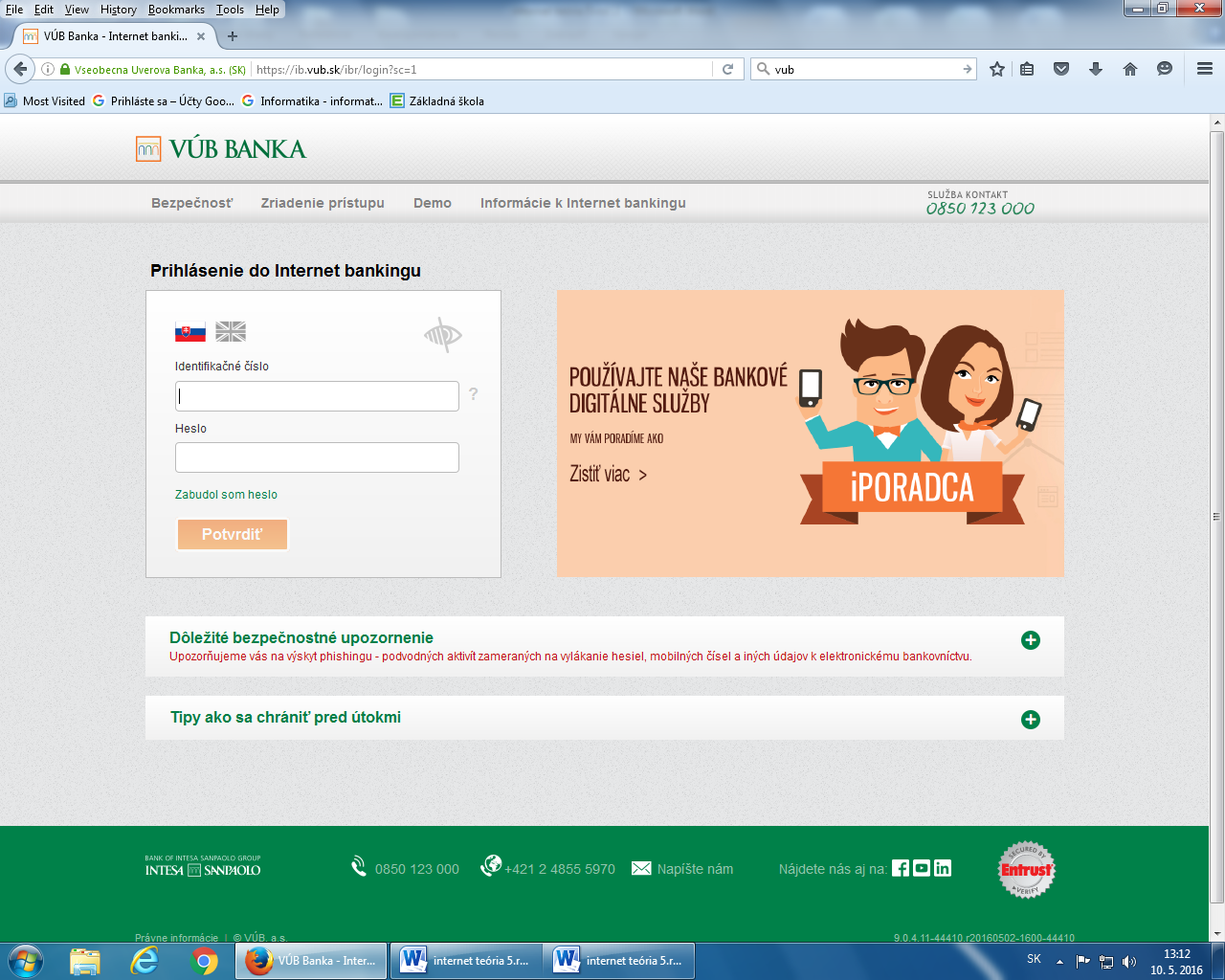 doména – môžem si za poplatok zaregistrovať svoju vlastnú doménu (www.jankohrasko.sk), podľa koncovky sa dá „vypátrať“, kde doména má svoje pôsobisko napr. : cz, sk, it, hu ....podľa štátu/    com, org, gov, eu,...medzinárodné, štátne,dôveryhodnosť a bezpečnosť-pri vyhľadávaní informácií treba vyhľadať viac zdrojov a dbať pri tom na ich dôveryhodnosť  tz. uprednostňujem stránky verejných organizácií.pri sťahovaní nelegálneho obsahu môžem stiahnuť do PC aj víruspozor na „fejkové “ stránky finančných inštitúcií (nikde nedávam prihlasovacie údaje)neotváram prílohy mailu od neznámeho odosielateľaneotváram SMS od neznámeho odosielateľacookies- textové informácie, ktoré sa odosielajú z www stránky do môjho prehliadača.história prehliadania- do pamäte prehliadača sa ukladajú navštívené stránky.záložky – pre často navštevované stránky si môžem vytvoriť v prehliadači záložku.